SCUOLA SECONDARIA DI CASTEL DELL’AQUILA 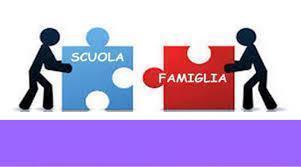 ORARIO COLLOQUI INDIVIDUALI A.S. 2021/2022I colloqui si svolgeranno tramite videoconferenza Meet nelle prime due settimane di ogni mese. Per il mese di ottobre si svolgeranno la terza e quarta settimana del mese. I genitori possono prenotare l'appuntamento per il colloquio con il docente in Nuvola e poi riceveranno il link per partecipare all’incontro nella sezione Documenti/ e Eventi/Per alunno. MATERIAGIORNOORARIOArte 1C-2C-3C1° - 2° lunedì del mese09:30- 10:30Ed. Fisica 1C-2C-3C1° - 2°venerdì del mese10:45 - 11:35Francese 1C -2C-3C 1° martedì  del mese10:45 -  11:45Inglese 1C-2C-3C1°- 2° giovedì del mese14:30 - 15:30Ita., Sto e Geo 3C1° - 2° giovedì del mese10:45 -  11:45Italiano, Storia e Geografia 2C1° - 2° giovedì del mese11:35 - 12:35Ital, Sto e Geo 1C Laboratorio e approfondimento 3C1° - 2° sabato del mese09:35 - 10: 35Matematica e Scienze 2C-1C1°-2°mercoledì del mese 09:35 - 10:35Matematica e Scienze 3C1° - 2°martedì del mese10:45 - 11:35Musica 1C-2C-3C 1°- 2°martedì del mese9.40-10.40Religione 1C-2C-3C1° venerdì del mese8:00- 8:30Sostegno 2C1° -2°venerdì  del mese10:35-11:20Sostegno 1C1°- 2°martedì  del mese11.20-12:20Tecnologia 1C - 2C- 3C2° lunedì del mese15:00 - 16:00Potenziamento 3C1° - 2°  lunedì del mese11.35-12.35